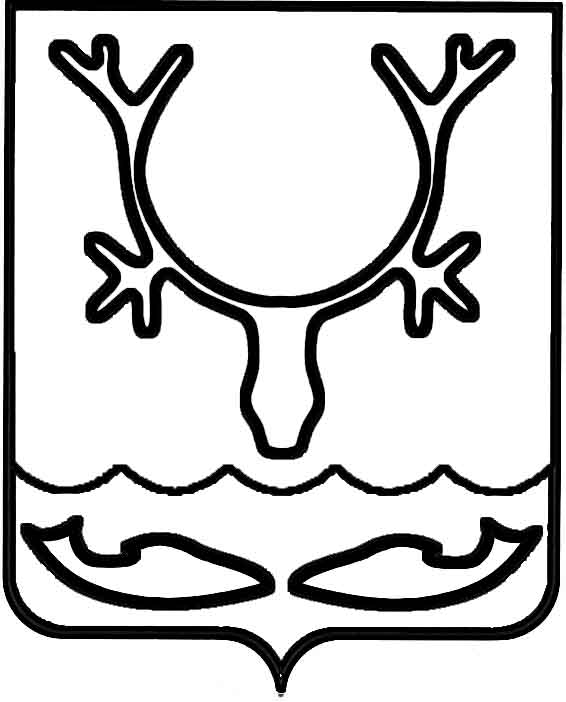 Администрация муниципального образования
"Городской округ "Город Нарьян-Мар"ПОСТАНОВЛЕНИЕО принятии решения о подготовке и реализации бюджетных инвестиций на осуществление капитальных вложений в объект капитального строительства муниципальной собственности муниципального образования "Городской округ "Город Нарьян-Мар"Руководствуясь статьей 79 Бюджетного кодекса Российской Федерации, Порядком принятия решения о подготовке и реализации бюджетных инвестиций 
в объекты муниципальной собственности муниципального образования "Городской округ "Город Нарьян-Мар", утвержденным постановлением Администрации МО "Городской округ "Город Нарьян-Мар" от 21.07.2014 № 1786, Администрация муниципального образования "Городской округ "Город Нарьян-Мар"П О С Т А Н О В Л Я Е Т:Принять решение о подготовке и реализации бюджетных инвестиций 
на осуществление капитальных вложений в объект капитального строительства муниципальной собственности согласно Приложению к настоящему постановлению.Настоящее постановление вступает в силу со дня его официального опубликования.Приложение к постановлению Администрации муниципального образования 
"Городской округ "Город Нарьян-Мар"
от 12.11.2021 № 1400РЕШЕНИЕо подготовке и реализации бюджетных инвестиций на осуществление капитальных вложений в объекты капитального строительства муниципальной собственностиНаименование объекта капитального строительства согласно проектной документации (согласно паспорту инвестиционного проекта в отношении объекта капитального строительства – в случае отсутствия на дату подготовки проекта решения утвержденной в установленном законодательством Российской Федерации порядке проектной документации) либо наименование объекта недвижимого имущества согласно паспорту инвестиционного проекта: "Реконструкция водовода в две нитки в надземном исполнении от ВНС-1 до колодцев перехвата в районе курьи Городецкая по ул. Пионерская".Направление инвестирования (строительство (реконструкция, в том числе 
с элементами реставрации), техническое перевооружение, приобретение): реконструкция.Наименование главного распорядителя и муниципального заказчика: Администрация муниципального образования "Городской округ "Город Нарьян-Мар".Наименования застройщика (заказчика): Муниципальное казенное учреждение "Управление городского хозяйства г. Нарьян-Мара", МКУ "УГХ г. Нарьян-Мара".Мощность (прирост мощности) объекта капитального строительства, подлежащая вводу, мощность объекта недвижимого имущества: протяженность реконструируемой трассы 0,380 км.Срок ввода в эксплуатацию (приобретения) объекта: 2022 год.Сметная стоимость объекта капитального строительства (при наличии утвержденной проектной документации) или предполагаемая (предельная) стоимость объекта капитального строительства либо стоимость приобретения объекта недвижимого имущества с указанием объема бюджетных инвестиций на подготовку проектной документации, проведение инженерных изысканий, выполняемых для подготовки такой проектной документации, подготовку исходно-разрешительной документации, если бюджетные инвестиции на указанные цели предоставляются (в ценах соответствующих лет реализации инвестиционного проекта): 39 471,28 тыс. рублей, 
в  том числе затраты на подготовку проектной документации 1 560,0 тыс. рублей.Общий (предельный) объем бюджетных инвестиций, предоставляемых на реализацию инвестиционного проекта с указанием объема бюджетных инвестиций на подготовку проектной документации, проведение инженерных изысканий, выполняемых 
для подготовки такой проектной документации, подготовку исходно-разрешительной документации, если бюджетные инвестиции на указанные цели предоставляются 
(в ценах соответствующих лет реализации инвестиционного проекта): 
39 471,28 тыс. рублей, в том числе затраты на подготовку проектной документации 
1 560,0 тыс. рублей.Распределение общего (предельного) объема предоставляемых бюджетных инвестиций по годам реализации инвестиционного проекта и источникам его финансового обеспечения с указанием объема бюджетных инвестиций на подготовку проектной документации, проведение инженерных изысканий, выполняемых 
для подготовки такой проектной документации, подготовку исходно-разрешительной документации, если бюджетные инвестиции на указанные цели предоставляются 
(в ценах соответствующих лет реализации инвестиционного проекта): 12.11.2021№1400Глава города Нарьян-Мара О.О. БелакГоды реализации инвестиционного проектаСтоимость инвестиционного проекта (в ценах соответствующих лет)(тыс. рублей)Источники финансирования инвестиционного проекта (тыс. рублей)Источники финансирования инвестиционного проекта (тыс. рублей)Годы реализации инвестиционного проектаСтоимость инвестиционного проекта (в ценах соответствующих лет)(тыс. рублей)средства окружного бюджета (в ценах соответствующих лет)средства местного бюджета (в ценах соответствующих лет)Инвестиционный проект - всего39471,2836773,941137,34в том числе:2020 год1560,02022 год37911,2836773,941137,34